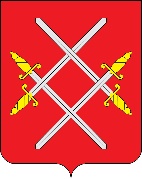 АДМИНИСТРАЦИЯ РУЗСКОГО ГОРОДСКОГО ОКРУГАМОСКОВСКОЙ ОБЛАСТИПОСТАНОВЛЕНИЕ от __________________________ №_______Об утверждении формы проверочного листа (списка контрольных вопросов), используемого при проведении контрольных(надзорных) мероприятий в рамках муниципального контроля в сфере благоустройства на территории Рузского городского округа Московской области	В соответствии со статьей 53 Федерального закона от 31.07.2020 
№ 248-ФЗ «О государственном контроле (надзоре) и муниципальном контроле в Российской Федерации», Общими требованиями к разработке и утверждению проверочных листов (списков контрольных вопросов), утвержденными постановлением Правительства Российской Федерации от 13.02.2017 № 177, Постановлением Правительства Российской Федерации от 27.10.2021 № 1844 «Об утверждении требований к разработке, содержанию, общественному обсуждению проектов форм проверочных листов, утверждению, применению, актуализации форм проверочных листов, а также случаев обязательного применения проверочных листов», руководствуясь Уставом Рузского городского округа Московской области, Администрация Рузского городского округа постановляет:	1. Утвердить форму проверочного листа (списка контрольных вопросов), используемого при проведении контрольных (надзорных) мероприятий в рамках муниципального контроля в сфере благоустройства на территории Рузского городского округа Московской области (прилагается).	2. Опубликовать настоящее постановление в официальном периодическом печатном издании, распространяемом в Рузском городском округе, и разместить на официальном сайте Рузского городского округа в сети «Интернет».	3. Контроль за исполнением настоящего постановления возложить на Заместителя Главы Администрации Рузского городского округа Московской области Кобелева С.В.Глава городского округа                                                                           Н.Н. ПархоменкоПроект представил:Заведующий отделом административного контроля Муниципального бюджетного учреждения Рузского городского округа «Центр по обеспечению деятельности органов местного самоуправления Рузского городского округа»                                         А.Н.Омельченко«___» _________2023 г.Проект согласовали:Первый заместитель Главы АдминистрацииРузского городского округа                                                                     В.Ю. Пархоменко«___»_________  2023 г.   Заместитель Главы АдминистрацииРузского городского округа                                                                            С.А. Стаканов  «___»_________2023 г.Заместитель Главы АдминистрацииРузского городского округа                                                                             С. В. Кобелев  «___»_________2023 г.Начальник правового управления Администрации Рузского городского округа                                          Ю.Ю. Доренкова   «_     »                 2023 г.исполнитель:Старший инспектор отдела благоустройства управления дорожной деятельности и благоустройства Администрации Рузского городского округа                                                                 К.А. КотовПриложение  к постановлению Администрации Рузского городского округа от _______________ № ________ ФОРМА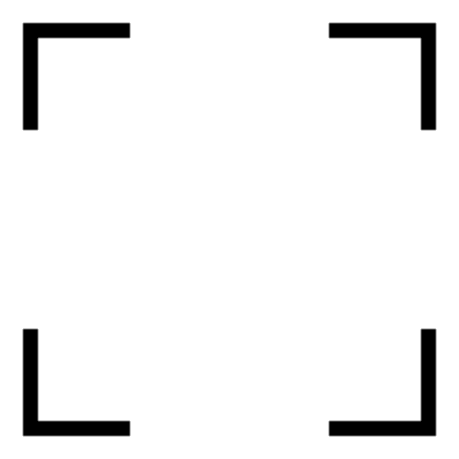 Проверочный лист (список контрольных вопросов), используемый Администрацией Рузского городского округа Московской области при проведении контрольных (надзорных) мероприятий в рамках муниципального контроля в сфере благоустройства на территории Рузского городского округа Московской области    Перечень  вопросов,  отражающих содержание обязательных требований, ответы  на которые свидетельствуют о соблюдении или несоблюдении юридическим  лицом,  индивидуальным  предпринимателем (далее – контролируемое лицо) обязательных требований, составляющих предмет контрольного (надзорного) мероприятия:_________________________________________________________________________________________________________________________(подпись)                                                                                            (инициалы, фамилия, должность должностного лица, проводящего контрольное (надзорное) мероприятие)        _________20____г._________________________________________________________________________________________________________________________(подпись)                                                                                             (инициалы, фамилия, должность уполномоченного должностного лица проверяемого лица)        _________20____г.Наименование органа муниципального контроля (надзора)Администрация Рузского городского округа Московской областиВид муниципального контроля (надзора)Муниципальный контроль в сфере благоустройства на территории Рузского городского округа Московской областиНаименование контрольного (надзорного) мероприятияДолжность, ФИО должностного лица, проводящего контрольное (надзорное) мероприятие и заполняющего проверочный листКонтролируемое лицо (наименование и адрес юридического лица, фамилия, имя, отчество (при наличии) индивидуального предпринимателя), в отношении которого производится контрольное (надзорное) мероприятиеМесто проведения контрольного (надзорного) мероприятияРеквизиты решения о проведении контрольного (надзорного) мероприятия Учетный номер контрольного (надзорного) мероприятия и дата присвоения учетного номера в едином реестре контрольных (надзорных) мероприятий№ п/пРеквизиты нормативных правовых актов с указанием структурных единиц этих актовСписок контрольных вопросов, отражающих содержание обязательных требований, ответы на которые свидетельствуют о соблюдении или несоблюдении контролируемым лицом обязательных требованийОтветы на контрольные вопросыОтветы на контрольные вопросыОтветы на контрольные вопросыПримечание№ п/пРеквизиты нормативных правовых актов с указанием структурных единиц этих актовСписок контрольных вопросов, отражающих содержание обязательных требований, ответы на которые свидетельствуют о соблюдении или несоблюдении контролируемым лицом обязательных требованийданетнеприменимоПримечание12345671 ст. 4 Правил благоустройства на территории Рузского городского округа  Московской области, утвержденных решением Совета депутатов Рузского городского округа  Московской области от 25.03.2020 №457/49Размещение контейнерной площадки соответствует правилам?2п.1 ст. 17 Правил благоустройства на территории Рузского городского округа  Московской области, утвержденных решением Совета депутатов Рузского городского округа  Московской области от 25.03.2020 №457/49Наличие приспособления для беспрепятственного доступа к контейнерным площадкам и использования их инвалидами и другими маломобильными группами населения проверено3п. 2  ст. 17 Правил благоустройства на территории Рузского городского округа  Московской области,  утвержденных решением Совета депутатов Рузского городского округа  Московской области от 25.03.2020 №457/49Количество площадок соответствует требованиям4п. 3 ст. 17 Правил благоустройства на территории Рузского городского округа  Московской области, утвержденных решением Совета депутатов Рузского городского округа  Московской области от 25.03.2020 №457/49Обязательный перечень элементов благоустройства на контейнерной площадке в наличии?5п. 4  ст. 17 Правил благоустройства на территории Рузского городского округа  Московской области,  утвержденных решением Совета депутатов Рузского городского округа  Московской области от 25.03.2020 №457/49Покрытие площадки проверено и соотвествует требованиям6п. 5  ст. 17 Правил благоустройства на территории Рузского городского округа  Московской области, ,утвержденных решением Совета депутатов Рузского городского округа  Московской области от 25.03.2020 №457/49Осветительное оборудование размещено на высоте не менее 3 м7п. 6 ст. 17 Правил благоустройства на территории Рузского городского округа  Московской области,  утвержденных решением Совета депутатов Рузского городского округа  Московской области от 25.03.2020 №457/49Высота свободного пространства над уровнем покрытия площадки проверена, соответствует требованиям8п. 2  ст. 56 Правил благоустройства на территории Рузского городского округа  Московской области, утвержденных решением Совета депутатов Рузского городского округа  Московской области от 25.03.2020 №457/49На территории производственного назначения присутствует железобетонное, бетонное, асфальтобетонное или щебеночное покрытие, озеленение, скамьи, урны и контейнеры, осветительное оборудование, носители информационного оформления организации?9п. 2  ст. 56 Правил благоустройства на территории Рузского городского округа  Московской области, утвержденных решением Совета депутатов Рузского городского округа  Московской области от 25.03.2020 №457/49Проверены подъездные пути, в наличии твердое покрытие10п. 2  ст. 56 Правил благоустройства на территории Рузского городского округа  Московской области,  утвержденных решением Совета депутатов Рузского городского округа  Московской области от 25.03.2020 №457/49Проверены подъездные дороги,соответствуют требованиям11п. 2  ст. 46 Правил благоустройства на территории Рузского городского округа  Московской области,  утвержденных решением Совета депутатов Рузского городского округа  Московской области от 25.03.2020 №457/49Оборудование для приготовления бетонных и растворных смесей исправно, не допускаются возможности пролива бетонной смеси или раствора?12п. 9  ст. 46 Правил благоустройства на территории Рузского городского округа  Московской области,  утвержденных решением Совета депутатов Рузского городского округа  Московской области от 25.03.2020 №457/49Работы по засыпке траншей и котлованов производятся в сроки, установленные выданными документами?13п. 10 ч А ст. 46 Правил благоустройства на территории Рузского городского округа  Московской области,  утвержденных решением Совета депутатов Рузского городского округа  Московской области от 25.03.2020 №457/49При производстве работ не повреждены существующие сооружения, зеленые насаждения и элементы благоустройства?14п. 10 ч. Б ст. 46 Правил благоустройства на территории Рузского городского округа  Московской области, утвержденных решением Совета депутатов Рузского городского округа  Московской области от 25.03.2020 №457/49На объекте отсутствует приготовление раствора и бетона непосредственно на проезжей части улиц, не производится откачка воды из колодцев  непосредственно на тротуары и проезжую часть улиц?15п. 10 ч. В ст. 46 Правил благоустройства на территории Рузского городского округа  Московской области, утвержденных решением Совета депутатов Рузского городского округа  Московской области от 25.03.2020 №457/49На объекте отсутствует на проезжей части и тротуарах, газонах земля и строительные материалы после окончания работ?16п. 10 ч. Г ст. 46 Правил благоустройства на территории Рузского городского округа  Московской области,  утвержденных решением Совета депутатов Рузского городского округа  Московской области от 25.03.2020 №457/49Складирование производится в установленных местах, отведенных для этих целей17п. 10 ч. Г ст. 46 Правил благоустройства на территории Рузского городского округа  Московской области, утвержденных решением Совета депутатов Рузского городского округа  Московской области от 25.03.2020 №457/49Ограждение установлено в установленных границах18п. 10 ч. Д ст. 46 Правил благоустройства на территории Рузского городского округа Московской области, утвержденных решением Совета депутатов Рузского городского округа Московской области от 25.03.2020 №457/49Отсутствуют следы от выезда автотранспорта со строительных площадок, мест производства аварийных, ремонтных и иных видов работ19п. 10 ч. Е ст. 46 Правил благоустройства на территории Рузского городского округа Московской области, утвержденных решением Совета депутатов Рузского городского округа Московской области от 25.03.2020 №457/49Отсутствуют следы от выезда автотранспорта со строительных площадок, мест производства аварийных, ремонтных и иных видов работ20п. 12 ст. 46 Правил благоустройства на территории Рузского городского округа Московской области, утвержденных решением Совета депутатов Рузского городского округа Московской области от 25.03.2020 №457/49В наличии ограждения места производства земляных, ремонтных, аварийно-восстановительных и иных видов работ соответствующее требованиям, аварийное освещение, указатели, бункеры?21п. 5 ст. 46 Правил благоустройства на территории Рузского городского округа  Московской области,  утвержденных решением Совета депутатов Рузского городского округа  Московской области от 25.03.2020 №457/49Проверено отсутствие нарушения сроков подлежащих сносу строений22п. 14 ст. 46 Правил благоустройства на территории Рузского городского округа  Московской области, утвержденных решением Совета депутатов Рузского городского округа  Московской области от 25.03.2020 №457/49Отсутствует складирование скола асфальта на газонах и участках с зелеными насаждениями23п. 1 ст. 47 Правил благоустройства на территории Рузского городского округа Московской области, утвержденных решением Совета депутатов Рузского городского округа Московской области от 25.03.2020 №457/49Ограждения строительных площадок имеет внешний вид, соответствующий установленным требованиям, в том числе архитектурно-художественным требованиям, очищены от грязи, промыты, не имеет проемов, не предусмотренных проектом, поврежденных участков, отклонений от вертикали, посторонних наклеек, объявлений и надписей?24п. 1 ст. 47 Правил благоустройства на территории Рузского городского округа Московской области, утвержденных решением Совета депутатов Рузского городского округа Московской области от 25.03.2020 №457/49 По периметру ограждения строительной площадки установлено освещение25п. 2 ст. 47 Правил благоустройства на территории Рузского городского округа  Московской области, утвержденных решением Совета депутатов Рузского городского округа  Московской области от 25.03.2020 №457/49Отсутствует уничтожение древесно- кустарниковой растительности26п. 2 ст. 47 Правил благоустройства на территории Рузского городского округа  Московской области, утвержденных решением Совета депутатов Рузского городского округа  Московской области от 25.03.2020 №457/49Деревья, не подлежащие вырубке, огорожены щитами.27п. 7 ст. 48 Правил благоустройства на территории Рузского городского округа  Московской области,  утвержденных решением Совета депутатов Рузского городского округа  Московской области от 25.03.2020 №457/49Оборудование, установленное на площадке, соответствует государственным стандартам, требованиям безопасности, имеет соответствующие подтверждающие документы (акты (копии) добровольной сертификации (декларирования) и/или лабораторных испытаний и др.), а также маркировку и эксплуатационную документацию?28п. 7 ст. 48 Правил благоустройства на территории Рузского городского округа  Московской области,  утвержденных решением Совета депутатов Рузского городского округа  Московской области от 25.03.2020 №457/49Покрытие на площадке соответствует государственным стандартам, требованиям безопасности, имеет соответствующие подтверждающие документы (акты (копии) добровольной сертификации (декларирования) и/или лабораторных испытаний и др.), а также маркировку и эксплуатационную документацию?29п. 15 ст. 48 Правил благоустройства на территории Рузского городского округа  Московской области,  утвержденных решением Совета депутатов Рузского городского округа  Московской области от 25.03.2020 №457/49На площаде и прилегающей к площадке территории отсутствуют загрязнения, посторонние предметы, о которые можно споткнуться и/или получить травму30п. 13 ст. 48 Правил благоустройства на территории Рузского городского округа  Московской области, утвержденных решением Совета депутатов Рузского городского округа  Московской области от 25.03.2020 №457/49Дорожки, ограждения и калитки, скамейки, урны  окрашены и находятся в исправном состоянии?31п. 13 ст. 48 Правил благоустройства на территории Рузского городского округа  Московской области,  утвержденных решением Совета депутатов Рузского городского округа  Московской области от 25.03.2020 №457/49Урны очищены32п. 14 ст. 48 Правил благоустройства на территории Рузского городского округа  Московской области, утвержденных решением Совета депутатов Рузского городского округа  Московской области от 25.03.2020 №457/49Средства наружного освещенияисправны, осветительная арматура и/или опора освещения не имеют механических повреждений и ржавчины, плафоны чистые и не имеют трещин и сколов33п. 3 ст. 63 Правил благоустройства на территории Рузского городского округа  Московской области, утвержденных решением Совета депутатов Рузского городского округа  Московской области от 25.03.2020 №457/49Снег и наледь на детской игровой площадке, вокруг неё и подходах к ней отсутствуют34п. 3 ст. 63 Правил благоустройства на территории Рузского городского округа  Московской области,  утвержденных решением Совета депутатов Рузского городского округа  Московской области от 25.03.2020 №457/49Расстояние от ДИП дошкольного возраста до окон жилых домов и общественных зданий составляет не менее 10 м?35п. 3 ст. 14 Правил благоустройства на территории Рузского городского округа  Московской области,  утвержденных решением Совета депутатов Рузского городского округа  Московской области от 25.03.2020 №457/49Расстояние от ДИП младшего и среднего школьного возраста до окон жилых домов и общественных зданий составляет не менее 20 м36п. 3 ст. 14 Правил благоустройства на территории Рузского городского округа  Московской области, утвержденных решением Совета депутатов Рузского городского округа  Московской области от 25.03.2020 №457/49Расстояние от комплексных ДИП до окон жилых домов и общественных зданий  составляет не менее 40 м37п. 3 ст. 14 Правил благоустройства на территории Рузского городского округа  Московской области,  утвержденных решением Совета депутатов Рузского городского округа  Московской области от 25.03.2020 №457/49Расстояние от границ спортивно-игровых комплексов до окон жилых домов и общественных зданий составляет не менее 100 м38п. 20 ст. 14 Правил благоустройства на территории Рузского городского округа  Московской области, утвержденных решением Совета депутатов Рузского городского округа  Московской области от 25.03.2020 №457/49Расстояние от ДИП до контейнерных площадок составляет не менее 15 м39п. 20 ст. 14 Правил благоустройства на территории Рузского городского округа  Московской области,  утвержденных решением Совета депутатов Рузского городского округа  Московской области от 25.03.2020 №457/49Расстояние от ДИП до разворотных площадок на конечных остановках маршрутов пассажирского транспорта составляет не менее 50 м40п. 19 ст. 14 Правил благоустройства на территории Рузского городского округа  Московской области,  утвержденных решением Совета депутатов Рузского городского округа  Московской области от 25.03.2020 №457/49Площадки отгорожены от транзитного пешеходного движения, проездов, разворотных площадок, гостевых стоянок, контейнерных площадок, мест, предназначенных для размещения транспортных средств?41п. 9 ст. 14 Правил благоустройства на территории Рузского городского округа  Московской области, утвержденных решением Совета депутатов Рузского городского округа  Московской области от 25.03.2020 №457/49Отсутствуют на территории площадки выступающие корни или нависающие низких веток, остатки старого, срезанного оборудования (стойки, фундаменты), находящиеся над поверхностью земли, не заглубленные в землю металлических перемычек (как правило, у турников и качелей)42п. 10 ст. 14 Правил благоустройства на территории Рузского городского округа  Московской области, утвержденных решением Совета депутатов Рузского городского округа  Московской области от 25.03.2020 №457/49В наличии на детской площадке элементы обязательного перечня элементов благоустройства?43п. 11 ст. 14 Правил благоустройства на территории Рузского городского округа  Московской области,  утвержденных решением Совета депутатов Рузского городского округа  Московской области от 25.03.2020 №457/49На детской площадке установлено надлежащее покрытие44п. 12 ст. 14 Правил благоустройства на территории Рузского городского округа  Московской области, утвержденных решением Совета депутатов Рузского городского округа  Московской области от 25.03.2020 №457/49Сопряжение поверхностей осуществлено при помощи садовых бортовых камней со скошенными или закругленными краями45п. 13 ст. 14 Правил благоустройства на территории Рузского городского округа  Московской области, , утвержденных решением Совета депутатов Рузского городского округа  Московской области от 25.03.2020 №457/49Озеленение детских площадко соответстет правилам благоустройства?46п. 14 ст. 14 Правил благоустройства на территории Рузского городского округа  Московской области, , утвержденных решением Совета депутатов Рузского городского округа  Московской области от 25.03.2020 №457/49Стенд с правилами поведения на площадке и пользования спортивно-игровым оборудованием в наличии47п. 15 ст. 14 Правил благоустройства на территории Рузского городского округа  Московской области, утвержденных решением Совета депутатов Рузского городского округа  Московской области от 25.03.2020 №457/49Осветительное оборудование размещено на высоте не менее 2,5 м48п. 15 ст. 14 Правил благоустройства на территории Рузского городского округа  Московской области, , утвержденных решением Совета депутатов Рузского городского округа  Московской области от 25.03.2020 №457/49Осветительное оборудование должно функционировать в режиме освещения территории, на которой расположена площадка.49п. 16 ст. 14 Правил благоустройства на территории Рузского городского округа  Московской области, , утвержденных решением Совета депутатов Рузского городского округа  Московской области от 25.03.2020 №457/49Стенд (таблички), содержащие правила и возрастные требования при  пользовании оборудованием, номера телефонов службы спасения, скорой помощи, службы эксплуатации для сообщения о неисправности и поломке оборудования информация о запрете выгула домашних животных на площадке, о лице, эксплуатирующем оборудование площадкив наличии50п. 17 ст. 14 Правил благоустройства на территории Рузского городского округа  Московской области, , утвержденных решением Совета депутатов Рузского городского округа  Московской области от 25.03.2020 №457/49Входы, выходы, эвакуационные пути, проходы, предназначенные для работников службы спасения, скорой помощи, службы эксплуатации  доступны, открыты и свободны от препятствий?51п. 21 ст. 14 Правил благоустройства на территории Рузского городского округа  Московской области, , утвержденных решением Совета депутатов Рузского городского округа  Московской области от 25.03.2020 №457/49Размер частиц песка составляет 0,2-2 миллиметра52п. 21 ст. 14 Правил благоустройства на территории Рузского городского округа  Московской области, утвержденных решением Совета депутатов Рузского городского округа  Московской области от 25.03.2020 №457/49Размеры зон приземления, зон безопасности и покрытие площадки должны соответствовать указанным параметрам производителя оборудования в прилагаемой к оборудованию документации, а при их отсутствии - должны соответствовать государственным стандартам и требованиям, установленным органом местного самоуправления?53п. 23 ст. 14 Правил благоустройства на территории Рузского городского округа  Московской области, , утвержденных решением Совета депутатов Рузского городского округа  Московской области от 25.03.2020 №457/49Ветви или листва деревьев находятся не ниже 2,5 м над покрытием и оборудованием площадки54п. 23 ст. 14 Правил благоустройства на территории Рузского городского округа  Московской области, , утвержденных решением Совета депутатов Рузского городского округа  Московской области от 25.03.2020 №457/49Трава окошена, высота менее 20 см55п. 22 ст. 14 Правил благоустройства на территории Рузского городского округа  Московской области, , утвержденных решением Совета депутатов Рузского городского округа  Московской области от 25.03.2020 №457/49При ограждении площадок зелеными насаждениями, а также при их озеленении не допускается применение растений с колючками и ядовитыми плодами56п. 23 ст. 14 Правил благоустройства на территории Рузского городского округа  Московской области, , утвержденных решением Совета депутатов Рузского городского округа  Московской области от 25.03.2020 №457/49Кустарник, используемый для ограждения площадок, должен исключать возможность получения травмы в случае падения на него во время игры.57п. 24 ст. 14 Правил благоустройства на территории Рузского городского округа  Московской области, , утвержденных решением Совета депутатов Рузского городского округа  Московской области от 25.03.2020 №457/49Конструкции оборудования площадок не приводит к скоплению воды на поверхности,  обеспечивает свободный сток воды и просыхание, доступ взрослых для оказания помощи детям внутри оборудования свободный?58п. 25 ст. 14 Правил благоустройства на территории Рузского городского округа  Московской области, , утвержденных решением Совета депутатов Рузского городского округа  Московской области от 25.03.2020 №457/49Конструкция оборудования обеспечивает прочность, устойчивость и жесткость,  качество узловых соединений и устойчивость конструкций надежные (при покачивании конструкции)?59п. 26 ст. 14 Правил благоустройства на территории Рузского городского округа  Московской области, , утвержденных решением Совета депутатов Рузского городского округа  Московской области от 25.03.2020 №457/49Элементы оборудования из металла защищены  от коррозии или изготовлены из коррозионно-стойких материалов, металлические материалы, образующие окислы, шелушащиеся или отслаивающиеся, защищены нетоксичным покрытием?60п. 26 ст. 14 Правил благоустройства на территории Рузского городского округа  Московской области, , утвержденных решением Совета депутатов Рузского городского округа  Московской области от 25.03.2020 №457/49Коррозия металлических конструкций элементов оборудования отсутствует61п. 26 ст. 14 Правил благоустройства на территории Рузского городского округа  Московской области, , утвержденных решением Совета депутатов Рузского городского округа  Московской области от 25.03.2020 №457/49Выступающие концы болтовых соединений защищены способом, исключающим травмирование.62п. 26 ст. 14 Правил благоустройства на территории Рузского городского округа  Московской области, утвержденных решением Совета депутатов Рузского городского округа  Московской области от 25.03.2020 №457/49Сварные швы гладкие63п. 28 ст. 14 Правил благоустройства на территории Рузского городского округа  Московской области, утвержденных решением Совета депутатов Рузского городского округа  Московской области от 25.03.2020 №457/49Элементы оборудования из древесины не имеют на поверхности дефектов обработки (заусенцев, отщепов, сколов и т.п.), отсутствует гниение основания деревянных опор и стоек?64п. 29 ст. 14 Правил благоустройства на территории Рузского городского округа  Московской области, утвержденных решением Совета депутатов Рузского городского округа Московской области от 25.03.2020 №457/49Выступающие элементы оборудования с острыми концами, кромками, шероховатые поверхности отсутствуют,  углы и края доступной для детей части оборудования закруглены?65п. 30 ст. 14 Правил благоустройства на территории Рузского городского округа  Московской области, утвержденных решением Совета депутатов Рузского городского округа Московской области от 25.03.2020 №457/49Крепление элементов исключает возможность их демонтажа без применения инструментов66п. 31 ст. 14 Правил благоустройства на территории Рузского городского округа  Московской области,  утвержденных решением Совета депутатов Рузского городского округа  Московской области от 25.03.2020 №457/49Все детали оборудования в наличии,  механические повреждения (дефектов/неисправностей) элементов оборудования отсутствуют, подвижные части оборудования не изношены или изношены незначительно?67п. 31 ст. 14 Правил благоустройства на территории Рузского городского округа  Московской области, утвержденных решением Совета депутатов Рузского городского округа  Московской области от 25.03.2020 №457/49Крепления подвесных элементов оборудования надежно зафиксированы.68п. 31 ст. 14 Правил благоустройства на территории Рузского городского округа  Московской области,  утвержденных решением Совета депутатов Рузского городского округа  Московской области от 25.03.2020 №457/49Элементы оборудования (комплектующие), подлежащие периодическому обслуживанию или замене, защищены от несанкционированного доступа.69п. 32 ст. 14 Правил благоустройства на территории Рузского городского округа  Московской области, утвержденных решением Совета депутатов Рузского городского округа  Московской области от 25.03.2020 №457/49Отсутствуют выступающие части фундаментов,  арматуры и элементов крепления?70п. 32 ч. А ст. 14 Правил благоустройства на территории Рузского городского округа  Московской области, утвержденных решением Совета депутатов Рузского городского округа  Московской области от 25.03.2020 №457/49Элементы фундамента  располагаются на глубине не менее 400 мм от поверхности покрытия игровой площадки71п. 32 ч. Б ст. 14 Правил благоустройства на территории Рузского городского округа  Московской области, утвержденных решением Совета депутатов Рузского городского округа  Московской области от 25.03.2020 №457/49Глубина от поверхности покрытия игровой площадки до верха фундамента конической формы составляет не менее 200 мм72п. 32 ч. В ст. 14 Правил благоустройства на территории Рузского городского округа  Московской области, утвержденных решением Совета депутатов Рузского городского округа  Московской области от 25.03.2020 №457/49Острые кромки фундамента закруглены, радиус закругления более 20 мм?73п. 32 ч. Г ст. 14 Правил благоустройства на территории Рузского городского округа  Московской области, , утвержденных решением Совета депутатов Рузского городского округа  Московской области от 25.03.2020 №457/49Концы элементов, выступающих из фундамента (например, анкерных болтов),  располагаются на глубине не менее 400 мм от уровня поверхности покрытия игровой площадки74п. 33  ст. 14 Правил благоустройства на территории Рузского городского округа  Московской области, утвержденных решением Совета депутатов Рузского городского округа  Московской области от 25.03.2020 №457/49Закрытое оборудование имеет не менее двух открытых доступов, не зависящих друг от друга, открытые доступы на закрытых оборудованиях расположенны на разных концах оборудования75п. 33  ст. 14 Правил благоустройства на территории Рузского городского округа  Московской области,  утвержденных решением Совета депутатов Рузского городского округа  Московской области от 25.03.2020 №457/49Конструкция доступов исключает возможность их блокирования и при необходимости, обеспечивает оказание помощи взрослыми детям без каких-либо дополнительных средств?76п. 33  ст. 14 Правил благоустройства на территории Рузского городского округа  Московской области,  утвержденных решением Совета депутатов Рузского городского округа  Московской области от 25.03.2020 №457/49Размеры открытых доступов не менее 500х500 мм.77п. 34  ст. 14 Правил благоустройства на территории Рузского городского округа  Московской области,  утвержденных решением Совета депутатов Рузского городского округа  Московской области от 25.03.2020 №457/49Размеры элемента (диаметр сечения) оборудования, позволяющего ребенку ухватиться, не менее 16 мм и не более 45 мм в любом направлении, ширина  элемента оборудования, позволяющего ребенку ухватиться, не более 60 миллиметров?78п. 35  ст. 14 Правил благоустройства на территории Рузского городского округа  Московской области,  утвержденных решением Совета депутатов Рузского городского округа  Московской области от 25.03.2020 №457/49Подвижные элементы оборудования не образовывают сдавливающих или режущих поверхностей  и не создают возможность застреваний тела, частей тела или одежды ребенка, неподвижные элементы оборудования не образовывают сдавливающих или режущих поверхностей и не создают возможность застреваний тела, частей тела или одежды ребенка?79п. 36  ст. 14 Правил благоустройства на территории Рузского городского округа  Московской области,  утвержденных решением Совета депутатов Рузского городского округа  Московской области от 25.03.2020 №457/49На площадке установлено ударопоглощающее покрытие, перила на оборудовании детской площадки в наличии?80п. 37  ст. 14 Правил благоустройства на территории Рузского городского округа  Московской области,  утвержденных решением Совета депутатов Рузского городского округа  Московской области от 25.03.2020 №457/49Песок в песочнице соответствует санитарно- эпидемиологическим требованиям.81п. 1  ст. 15 Правил благоустройства на территории Рузского городского округа  Московской области,  утвержденных решением Совета депутатов Рузского городского округа  Московской области от 25.03.2020 №457/49Площадка отдыха обустроена приспособлениями для беспрепятственного доступа к ним и использования их инвалидами и другими маломобильными группами населения.82п. 2  ст. 15 Правил благоустройства на территории Рузского городского округа  Московской области,  утвержденных решением Совета депутатов Рузского городского округа  Московской области от 25.03.2020 №457/49В наличии на площадке отдыха элементы обязательного перечня элементов благоустройства?83п. 3  ст. 15 Правил благоустройства на территории Рузского городского округа  Московской области, утвержденных решением Совета депутатов Рузского городского округа  Московской области от 25.03.2020 №457/49Покрытие площадки отдыха составляет плиточное мощение84п. 3  ст. 15 Правил благоустройства на территории Рузского городского округа  Московской области, , утвержденных решением Совета депутатов Рузского городского округа  Московской области от 25.03.2020 №457/49В зоне детских игр отсутствуют твёрдые виды покрытия.85п. 4  ст. 15 Правил благоустройства на территории Рузского городского округа  Московской области, , утвержденных решением Совета депутатов Рузского городского округа  Московской области от 25.03.2020 №457/49Площадка-лужайка окружена группами деревьев и кустарников, покрытие на площадке-лужайке является устойчивым к вытаптыванию, отсутствуют растения с ядовитыми плодами?86п. 1  ст. 16 Правил благоустройства на территории Рузского городского округа  Московской области, , утвержденных решением Совета депутатов Рузского городского округа  Московской области от 25.03.2020 №457/49Спортивная площадка обустроена приспособлениями для беспрепятственного доступа к ним и использования их инвалидами и другими маломобильными группами населения.87п. 2  ст. 16 Правил благоустройства на территории Рузского городского округа  Московской области, утвержденных решением Совета депутатов Рузского городского округа  Московской области от 25.03.2020 №457/49Надлежащее расстояние от границы спортивной площадки  до окон жилых домов88п. 2  ст. 16 Правил благоустройства на территории Рузского городского округа  Московской области,  утвержденных решением Совета депутатов Рузского городского округа  Московской области от 25.03.2020 №457/49Площадь комплексной физкультурно-спортивные площадки для детей дошкольного возраста (на 75 детей) не менее 150 кв.м89п. 2  ст. 16 Правил благоустройства на территории Рузского городского округа  Московской области,  утвержденных решением Совета депутатов Рузского городского округа  Московской области от 25.03.2020 №457/49Площадь комплексных физкультурно-спортивных площадок для детей школьного возраста (100 детей)  не менее 250 кв.м.90п. 3  ст. 16 Правил благоустройства на территории Рузского городского округа  Московской области, утвержденных решением Совета депутатов Рузского городского округа  Московской области от 25.03.2020 №457/49В наличии на спортивной площадке элементы обязательного перечня элементов благоустройства?91п. 4  ст. 16 Правил благоустройства на территории Рузского городского округа  Московской области,  утвержденных решением Совета депутатов Рузского городского округа  Московской области от 25.03.2020 №457/49Озеленение размещено по периметру спортивной площадки, быстрорастущие деревья высажены на расстоянии от края площадки не менее 2 м, для озеленения спортивной площадки не применяются деревья и кустарники, имеющие блестящие листья, дающие большое количество летящих семян, обильно плодоносящих и рано сбрасывающих листву?92п. 5  ст. 16 Правил благоустройства на территории Рузского городского округа  Московской области, утвержденных решением Совета депутатов Рузского городского округа  Московской области от 25.03.2020 №457/49Спортивная площадка оборудована сетчатым ограждением высотой 2,5- 3 м, а в местах примыкания спортивных площадок друг к другу - высотой не менее 1,2 м?93п. 2  ст. 49 Правил благоустройства на территории Рузского городского округа  Московской области, утвержденных решением Совета депутатов Рузского городского округа  Московской области от 25.03.2020 №457/49Отсутствуют признаки сжигания автомобильных покрышек и их комплектующих?94п. 2  ст. 49 Правил благоустройства на территории Рузского городского округа  Московской области,  утвержденных решением Совета депутатов Рузского городского округа  Московской области от 25.03.2020 №457/49Отсутствует сброс автомобильных покрышек и их комплектующих в контейнеры, бункеры, на контейнерные площадки и вне установленных для этих целей мест?95п. 3  ст. 49 Правил благоустройства на территории Рузского городского округа  Московской области,  утвержденных решением Совета депутатов Рузского городского округа  Московской области от 25.03.2020 №457/49Территория гаражных кооперативов, стоянок, станций технического обслуживания, автомобильных моек  обустроена пешеходными дорожками, твердыми видами покрытия, урнами и контейнерами, осветительным оборудованием, информационными указателями?96п. 3  ст. 49 Правил благоустройства на территории Рузского городского округа  Московской области, утвержденных решением Совета депутатов Рузского городского округа  Московской области от 25.03.2020 №457/49Обеспечена возможность беспрепятственного доступа в гаражный кооператив,на стоянку, станцию технического обслуживания, автомобильную мойку  инвалидам и другим маломобильным группам населения?97п. 4  ст. 49 Правил благоустройства на территории Рузского городского округа  Московской области, утвержденных решением Совета депутатов Рузского городского округа  Московской области от 25.03.2020 №457/49Кровля гаражей, стоянок, станций технического обслуживания, автомобильных моек содержится в чистоте98п. 5  ст. 49 Правил благоустройства на территории Рузского городского округа  Московской области, утвержденных решением Совета депутатов Рузского городского округа  Московской области от 25.03.2020 №457/49Ливневые системы водоотведения, расположенные на территории стоянки,  станции технического обслуживания, автомобильной мойки  содержатся в чистоте99п. 6  ст. 49 Правил благоустройства на территории Рузского городского округа  Московской области,  утвержденных решением Совета депутатов Рузского городского округа  Московской области от 25.03.2020 №457/49Площадка для сбора отработанных масел и иных технических жидкостей на территории стоянки имеет твердое покрытие и навес100п. 6  ст. 49 Правил благоустройства на территории Рузского городского округа  Московской области,  утвержденных решением Совета депутатов Рузского городского округа  Московской области от 25.03.2020 №457/49Площадка для сбора автомобильных покрышек на территории стоянки имеет твердое покрытие и навес101п. 6  ст. 49 Правил благоустройства на территории Рузского городского округа  Московской области,  утвержденных решением Совета депутатов Рузского городского округа  Московской области от 25.03.2020 №457/49Площадка для сбора металлического лома на территории стоянки имеет твердое покрытие и навес102п. 6  ст. 49 Правил благоустройства на территории Рузского городского округа  Московской области, утвержденных решением Совета депутатов Рузского городского округа  Московской области от 25.03.2020 №457/49Площадка для сбора отработанных масел и иных технических жидкостей на территории станции технического обслуживания имеет твердое покрытие и навес103п. 6  ст. 49 Правил благоустройства на территории Рузского городского округа  Московской области,  утвержденных решением Совета депутатов Рузского городского округа  Московской области от 25.03.2020 №457/49Площадка для сбора автомобильных покрышек на территории станции технического обслуживания имеет твердое покрытие и навес104п. 6  ст. 49 Правил благоустройства на территории Рузского городского округа  Московской области,  утвержденных решением Совета депутатов Рузского городского округа  Московской области от 25.03.2020 №457/49Площадка для сбора металлического лома на территории станции технического обслуживания имеет твердое покрытие и навес105п. 6  ст. 49 Правил благоустройства на территории Рузского городского округа  Московской области, утвержденных решением Совета депутатов Рузского городского округа  Московской области от 25.03.2020 №457/49Площадка для сбора отработанных масел и иных технических жидкостей на территории автомобильной  мойки имеет твердое покрытие и навес106п. 6  ст. 49 Правил благоустройства на территории Рузского городского округа  Московской области,  утвержденных решением Совета депутатов Рузского городского округа  Московской области от 25.03.2020 №457/49Площадка для сбора автомобильных покрышек на территории автомобильной  мойки имеет твердое покрытие и навес107п. 6  ст. 49 Правил благоустройства на территории Рузского городского округа  Московской области,  утвержденных решением Совета депутатов Рузского городского округа  Московской области от 25.03.2020 №457/49Площадка для сбора металлического лома на территории автомобильной  мойки имеет твердое покрытие и навес108п. 6  ст. 49 Правил благоустройства на территории Рузского городского округа  Московской области,  утвержденных решением Совета депутатов Рузского городского округа  Московской области от 25.03.2020 №457/49Площадка для сбора металлического лома на территории автомобильной  мойки имеет твердое покрытие и навес109п. 1  ст. 49 Правил благоустройства на территории Рузского городского округа  Московской области,  утвержденных решением Совета депутатов Рузского городского округа  Московской области от 25.03.2020 №457/49На площадке автостоянки в наличии элементы обязательного перечня элементов благоустройства?110п. 1  ст. 50 Правил благоустройства на территории Рузского городского округа  Московской области,  утвержденных решением Совета депутатов Рузского городского округа  Московской области от 25.03.2020 №457/49Светильники наружного освещения, сети и их конструктивные элементы в исправном состоянии111п. 2  ст. 50 Правил благоустройства на территории Рузского городского округа  Московской области,  утвержденных решением Совета депутатов Рузского городского округа  Московской области от 25.03.2020 №457/49Металлические опоры, кронштейны и другие элементы устройств наружного освещения содержатся в чистоте, не имеют очагов коррозии, окрашены112п. 2  ст. 50 Правил благоустройства на территории Рузского городского округа  Московской области, утвержденных решением Совета депутатов Рузского городского округа  Московской области от 25.03.2020 №457/49Опоры сетей наружного освещения не имеют отклонение от вертикали более 5 градусов113п. 3  ст. 50 Правил благоустройства на территории Рузского городского округа  Московской области,  утвержденных решением Совета депутатов Рузского городского округа  Московской области от 25.03.2020 №457/49Отсутствуют поврежденные элементы сетей, влияющие на их работу или электробезопасность114п. 3  ст. 50 Правил благоустройства на территории Рузского городского округа  Московской области,  утвержденных решением Совета депутатов Рузского городского округа  Московской области от 25.03.2020 №457/49Поврежденные элементы сетей, не влияющие на их работу или электробезопасность, отремонтированы в течение 10 дней с момента повреждения115п. 3  ст. 50 Правил благоустройства на территории Рузского городского округа  Московской области,  утвержденных решением Совета депутатов Рузского городского округа  Московской области от 25.03.2020 №457/49Бездействующие элементы сетей (в том числе временные) отсутствуют116п. 4  ст. 50 Правил благоустройства на территории Рузского городского округа  Московской области,  утвержденных решением Совета депутатов Рузского городского округа  Московской области от 25.03.2020 №457/49Количество неработающих светильников не превышает 10% от их общего числа117п. 5  ст. 50 Правил благоустройства на территории Рузского городского округа  Московской области,  утвержденных решением Совета депутатов Рузского городского округа  Московской области от 25.03.2020 №457/49Срок восстановления горения светильников118п. 6  ст. 50 Правил благоустройства на территории Рузского городского округа  Московской области,  утвержденных решением Совета депутатов Рузского городского округа  Московской области от 25.03.2020 №457/49Отсутствуют сбитые опоры освещения, оставшиеся после замены опоры?119п. 1  ст. 51 Правил благоустройства на территории Рузского городского округа  Московской области,  утвержденных решением Совета депутатов Рузского городского округа  Московской области от 25.03.2020 №457/49Средства размещения информации, рекламные конструкции чистые и окрашенные?120п. 1  ст. 51 Правил благоустройства на территории Рузского городского округа  Московской области,  утвержденных решением Совета депутатов Рузского городского округа  Московской области от 25.03.2020 №457/49Прилегающая территория к средствам размещения информации, рекламным конструкциям не загрязнена?121п. 1  ст. 51 Правил благоустройства на территории Рузского городского округа  Московской области, утвержденных решением Совета депутатов Рузского городского округа  Московской области от 25.03.2020 №457/49Отсутствуют неисправные элементы освещения средств размещения информации, рекламных конструкций?122п. 1  ст. 51 Правил благоустройства на территории Рузского городского округа  Московской области,  утвержденных решением Совета депутатов Рузского городского округа  Московской области от 25.03.2020 №457/49Техническое состояние средства размещения информации, рекламных конструкций соответствует требованиям документов, необходимым для установки средства размещения информации в соответствии с порядком, определяемым ОМСУ муниципальных образований123п. 2  ст. 51 Правил благоустройства на территории Рузского городского округа  Московской области,  утвержденных решением Совета депутатов Рузского городского округа  Московской области от 25.03.2020 №457/49Размещение средств размещения информации, рекламных конструкций не мешает текущей эксплуатации зданий и сооружений124п. 1  ст. 52 Правил благоустройства на территории Рузского городского округа  Московской области,  утвержденных решением Совета депутатов Рузского городского округа  Московской области от 25.03.2020 №457/49Ограждение (забор) не отклонено по вертикали125п. 1  ст. 52 Правил благоустройства на территории Рузского городского округа  Московской области,  утвержденных решением Совета депутатов Рузского городского округа  Московской области от 25.03.2020 №457/49Ограждение (забор) не содержит элементов разрушения общей площадь разрушения больше двадцати процентов от общей площади элемента126п. 2  ст. 52 Правил благоустройства на территории Рузского городского округа  Московской области,  утвержденных решением Совета депутатов Рузского городского округа  Московской области от 25.03.2020 №457/49Ограждение содержится в чистоте и порядке, без повреждений, окрашено?127п. 1  ст. 53 Правил благоустройства на территории Рузского городского округа  Московской области, утвержденных решением Совета депутатов Рузского городского округа  Московской области от 25.03.2020 №457/49Фасад не содержит местных разрушений облицовки, штукатурки,  местных разрушений фактурного и окрасочного слоя, трещин в штукатурке, отсутствуют выкрашивание раствора из швов облицовки, кирпичной и мелкоблочной кладки,  разрушение герметизирующих заделок стыков полносборного здания, мокрые и ржавые пятна, потеки и высолы, общее загрязнение поверхности?128п. 1 ч.А ст. 53 Правил благоустройства на территории Рузского городского округа  Московской области, утвержденных решением Совета депутатов Рузского городского округа  Московской области от 25.03.2020 №457/49Отсутствуют повреждение или износ металлических покрытий на выступающих частях стен?129п. 1 ч.А ст. 53 Правил благоустройства на территории Рузского городского округа  Московской области,  утвержденных решением Совета депутатов Рузского городского округа  Московской области от 25.03.2020 №457/49Отсутствует разрушение водосточных труб, парапетов?130п. 1 ч. Б ст. 53 Правил благоустройства на территории Рузского городского округа  Московской области,  утвержденных решением Совета депутатов Рузского городского округа  Московской области от 25.03.2020 №457/49Цветовое решение фасада соответствует паспорту?131п. 1 ч. Б ст. 53 Правил благоустройства на территории Рузского городского округа  Московской области,  утвержденных решением Совета депутатов Рузского городского округа  Московской области от 25.03.2020 №457/49Информационные таблички, памятные доски на фасаде в исправном состоянии, чистоте?132п. 1 ч. В ст. 53 Правил благоустройства на территории Рузского городского округа  Московской области, утвержденных решением Совета депутатов Рузского городского округа  Московской области от 25.03.2020 №457/49Вход, цоколь, витрины чистые и исправные?133п. 1 ч. Г ст. 53 Правил благоустройства на территории Рузского городского округа  Московской области, утвержденных решением Совета депутатов Рузского городского округа  Московской области от 25.03.2020 №457/49Домовые знаки и их освещение чистые, исправные?134п. 1 ч. Е ст. 53 Правил благоустройства на территории Рузского городского округа  Московской области, утвержденных решением Совета депутатов Рузского городского округа  Московской области от 25.03.2020 №457/49Закрепленные к стене стальные элементы и детали крепления без коррозии и окрашены?135п. 1 ч. Ж ст. 53 Правил благоустройства на территории Рузского городского округа  Московской области,  утвержденных решением Совета депутатов Рузского городского округа  Московской области от 25.03.2020 №457/49Мостики для перехода через коммуникации исправны, чистые?136п. 1 ч. З ст. 53 Правил благоустройства на территории Рузского городского округа  Московской области,  утвержденных решением Совета депутатов Рузского городского округа  Московской области от 25.03.2020 №457/49Козырьки подъездов, а также кровля без загрязнений, без древесно-кустарниковой и сорной растительности?137п. 2 ст. 53 Правил благоустройства на территории Рузского городского округа  Московской области, утвержденных решением Совета депутатов Рузского городского округа  Московской области от 25.03.2020 №457/49Малые архитектурные формы чистые, окрашенные?138п. 3 ст. 53 Правил благоустройства на территории Рузского городского округа  Московской области,  утвержденных решением Совета депутатов Рузского городского округа  Московской области от 25.03.2020 №457/49Ограды ворота жилых и промышленных зданий, фонари уличного освещения, опоры, трансформаторные будки окрашены, не требуют ремонта?139п. 4 ч.А ст. 53 Правил благоустройства на территории Рузского городского округа  Московской области,  утвержденных решением Совета депутатов Рузского городского округа  Московской области от 25.03.2020 №457/49Уборка туалетных кабин, туалетов произведена, в надлежащем состоянии140п. 4 ч.Б ст. 53 Правил благоустройства на территории Рузского городского округа  Московской области,  утвержденных решением Совета депутатов Рузского городского округа  Московской области от 25.03.2020 №457/49Некапительное строение окрашено141п. 5 ст. 53 Правил благоустройства на территории Рузского городского округа  Московской области,  утвержденных решением Совета депутатов Рузского городского округа  Московской области от 25.03.2020 №457/49Водные устройства окрашены, не загрязнены?142п. 1 ст. 53 Правил благоустройства на территории Рузского городского округа  Московской области,  утвержденных решением Совета депутатов Рузского городского округа  Московской области от 25.03.2020 №457/49Проведены охранные мероприятия перед сбросом снега?143п. 1 ст. 53 Правил благоустройства на территории Рузского городского округа  Московской области,  утвержденных решением Совета депутатов Рузского городского округа  Московской области от 25.03.2020 №457/49Сброшенный с кровель зданий снег (наледь) убран, отсутствует?144п. 1 ч. К ст. 53 Правил благоустройства на территории Рузского городского округа  Московской области,  утвержденных решением Совета депутатов Рузского городского округа  Московской области от 25.03.2020 №457/49При сбрасывании снега с крыш приняты меры, обеспечивающие полную сохранность деревьев, кустарников, воздушных линий уличного электроосвещения, растяжек, средств размещения информации, светофорных объектов, дорожных знаков, линий связи и т.п.?145п. 1 ч. Г ст. 53 Правил благоустройства на территории Рузского городского округа  Московской области,  утвержденных решением Совета депутатов Рузского городского округа  Московской области от 25.03.2020 №457/49Объекты капитального строительства оборудованы номерными, указательными и домовыми знаками?146п. 1 ч. Г ст. 53 Правил благоустройства на территории Рузского городского округа  Московской области,  утвержденных решением Совета депутатов Рузского городского округа  Московской области от 25.03.2020 №457/49Номерные, указательные и домовые знаки освещаются в темное время суток?147п. 1  ст. 31 Правил благоустройства на территории Рузского городского округа  Московской области,  утвержденных решением Совета депутатов Рузского городского округа  Московской области от 25.03.2020 №457/49Указатель номеров подъездов установлен?148п. 1  ст. 31 Правил благоустройства на территории Рузского городского округа  Московской области,  утвержденных решением Совета депутатов Рузского городского округа  Московской области от 25.03.2020 №457/49У подъезда установлен указатель номеров квартир, расположенных в данном подъезде?149п. 3  ст. 31 Правил благоустройства на территории Рузского городского округа  Московской области,  утвержденных решением Совета депутатов Рузского городского округа  Московской области от 25.03.2020 №457/49Вход в объект капитального строительства оборудован площадкой с твердыми видами покрытия, скамьями и различными видами озеленения?150п. 4 ч. А ст. 31 Правил благоустройства на территории Рузского городского округа  Московской области,  утвержденных решением Совета депутатов Рузского городского округа  Московской области от 25.03.2020 №457/49Архитектурные детали перед окраской восстановлены?151п. 4 ч. Д ст. 31 Правил благоустройства на территории Рузского городского округа  Московской области, утвержденных решением Совета депутатов Рузского городского округа  Московской области от 25.03.2020 №457/49Балконы не загромождены?152п. 4 ч. Е ст. 31 Правил благоустройства на территории Рузского городского округа  Московской области,  утвержденных решением Совета депутатов Рузского городского округа  Московской области от 25.03.2020 №457/49Объекты, ставящие под угрозу обеспечение безопасности в случае их падения, отсутствуют?153п. 1  ст. 54  Правил благоустройства на территории Рузского городского округа  Московской области,  утвержденных решением Совета депутатов Рузского городского округа  Московской области от 25.03.2020 №457/49Зеленые насаждения, расположенные на земельных участках, находящихся в их собственности, владении или пользовании и прилегающей территории, находятся в удовлетворительном состоянии, подсев газонных трав на газонах производится по мере необходимости., полив газонов, цветников производится?154п. 2  ст. 54  Правил благоустройства на территории Рузского городского округа  Московской области,  утвержденных решением Совета депутатов Рузского городского округа  Московской области от 25.03.2020 №457/49Высота газона менее 20 см?155п. 2  ст. 54  Правил благоустройства на территории Рузского городского округа  Московской области,  утвержденных решением Совета депутатов Рузского городского округа  Московской области от 25.03.2020 №457/49Окошенная трава отсутствует?156п. 3  ст. 54  Правил благоустройства на территории Рузского городского округа  Московской области, утвержденных решением Совета депутатов Рузского городского округа  Московской области от 25.03.2020 №457/49Погибшие и потерявшие декоративность цветы в цветниках и вазонах отсутствуют?157п. 4  ст. 54  Правил благоустройства на территории Рузского городского округа  Московской области,  утвержденных решением Совета депутатов Рузского городского округа  Московской области от 25.03.2020 №457/49Части  деревьев после вырубки отсутствуют?158п. 9  ст. 59  Правил благоустройства на территории Рузского городского округа  Московской области,  утвержденных решением Совета депутатов Рузского городского округа  Московской области от 25.03.2020 №457/49Упавшие деревья убраны с проезжей части дорог, тротуаров, от токонесущих проводов, фасадов жилых и производственных зданий?159п. 9  ст. 59  Правил благоустройства на территории Рузского городского округа  Московской области,  утвержденных решением Совета депутатов Рузского городского округа  Московской области от 25.03.2020 №457/49Усохшие, поврежденные, представляющие угрозу для безопасности деревья, пни, оставшиеся от спиленных деревьев , удалены?160п. 9  ст. 59  Правил благоустройства на территории Рузского городского округа  Московской области, утвержденных решением Совета депутатов Рузского городского округа  Московской области от 25.03.2020 №457/49Ветви деревьев не касаются токонесущих проводов, не закрывают указатели улиц и номерные знаки домов?161п. 9  ст. 59  Правил благоустройства на территории Рузского городского округа  Московской области, утвержденных решением Совета депутатов Рузского городского округа  Московской области от 25.03.2020 №457/49На участке с зелеными насаждениями отсутствуют транспортные средства162п. 4 ч. Д ст. 45 Правил благоустройства на территории Рузского городского округа  Московской области, утвержденных решением Совета депутатов Рузского городского округа  Московской области от 25.03.2020 №457/49На участке с зелеными насаждениями  разведение костра отсутствует?163п. 4 ч. Е ст. 45 Правил благоустройства на территории Рузского городского округа  Московской области, утвержденных решением Совета депутатов Рузского городского округа  Московской области от 25.03.2020 №457/49На газонах, цветниках отсутствуют загрязнения?164п. 4 ч. Ж ст. 45 Правил благоустройства на территории Рузского городского округа  Московской области, утвержденных решением Совета депутатов Рузского городского округа  Московской области от 25.03.2020 №457/49На территории с зелеными насаждениями ремонт или мойка транспортного средства не проводится?165п. 4 ч. Ж ст. 45 Правил благоустройства на территории Рузского городского округа  Московской области, утвержденных решением Совета депутатов Рузского городского округа  Московской области от 25.03.2020 №457/49На территории с зелеными насаждениями отсутсвуют гаражи  или иные укрытия для автотранспорта?166п. 4 ч. З ст. 45 Правил благоустройства на территории Рузского городского округа  Московской области, утвержденных решением Совета депутатов Рузского городского округа  Московской области от 25.03.2020 №457/49Отсутствует огород, устроенный самовольно?167п. 4 ч. И ст. 45 Правил благоустройства на территории Рузского городского округа  Московской области, утвержденных решением Совета депутатов Рузского городского округа  Московской области от 25.03.2020 №457/49Выпас скота не производится?168п. 4 ч. К ст. 45 Правил благоустройства на территории Рузского городского округа  Московской области, утвержденных решением Совета депутатов Рузского городского округа  Московской области от 25.03.2020 №457/49Добыча из деревьев сока, смолы не производится, надрезы, надписи, объявления , номерные  знаки, всякого рода указатели, провода, крючки и гвозди для подвешивания гамаков, качелей, веревок , прикрепления средств размещения информации и  другие механические повреждения отсутствуют?169п. 4 ч. Л ст. 45 Правил благоустройства на территории Рузского городского округа  Московской области, утвержденных решением Совета депутатов Рузского городского округа  Московской области от 25.03.2020 №457/49Добыча растительной земли, песка у корней деревбев, кустарников не проводится?170п. 4 ч. М ст. 45 Правил благоустройства на территории Рузского городского округа  Московской области, утвержденных решением Совета депутатов Рузского городского округа  Московской области от 25.03.2020 №457/49Сжигание листвы, травы, частей деревьев и кустарникоа не проводится?171п. 6  ст. 45 Правил благоустройства на территории Рузского городского округа  Московской области,  утвержденных решением Совета депутатов Рузского городского округа  Московской области от 25.03.2020 №457/49Выжигание сухой травы не проводится172п. 1  ст. 55 Правил благоустройства на территории Рузского городского округа  Московской области,  утвержденных решением Совета депутатов Рузского городского округа  Московской области от 25.03.2020 №457/49Ннаружные инженерные коммуникации и централизованные ливневые системы водоотведения находятся в исправном состоянии?173п. 1  ст. 55 Правил благоустройства на территории Рузского городского округа  Московской области, утвержденных решением Совета депутатов Рузского городского округа  Московской области от 25.03.2020 №457/49Проверено содержание прилегающей к наружным инженерным коммуникацям и к централизованным ливневым системам водоотведения территории174п. 4  ст. 55 Правил благоустройства на территории Рузского городского округа  Московской области, утвержденных решением Совета депутатов Рузского городского округа  Московской области от 25.03.2020 №457/49Повреждения наземных частей смотровых и дождеприемных колодцев отсутствуют175п. 4  ст. 55 Правил благоустройства на территории Рузского городского округа  Московской области, утвержденных решением Совета депутатов Рузского городского округа  Московской области от 25.03.2020 №457/49Повреждения линий теплотрасс отсутствуют176п. 4  ст. 55 Правил благоустройства на территории Рузского городского округа  Московской области, утвержденных решением Совета депутатов Рузского городского округа  Московской области от 25.03.2020 №457/49Повреждения линий газопроводов отсутствуют177п. 4  ст. 55 Правил благоустройства на территории Рузского городского округа  Московской области, утвержденных решением Совета депутатов Рузского городского округа  Московской области от 25.03.2020 №457/49Повреждения линий топливопроводов отсутствуют178п. 4  ст. 55 Правил благоустройства на территории Рузского городского округа  Московской области, утвержденных решением Совета депутатов Рузского городского округа  Московской области от 25.03.2020 №457/49Повреждения линий водопроводов отсутствуют179п. 4  ст. 55 Правил благоустройства на территории Рузского городского округа  Московской области, утвержденных решением Совета депутатов Рузского городского округа  Московской области от 25.03.2020 №457/49Повреждения линий электропередачи и их изоляции отсутствуют180п. 4  ст. 55 Правил благоустройства на территории Рузского городского округа  Московской области, утвержденных решением Совета депутатов Рузского городского округа  Московской области от 25.03.2020 №457/49Повреждения  иных наземных частей линейных сооружений и коммуникаций отсутствуют181п. 5  ст. 55 Правил благоустройства на территории Рузского городского округа  Московской области, утвержденных решением Совета депутатов Рузского городского округа  Московской области от 25.03.2020 №457/49Ограждения, люки смотровых и дождеприемных колодцев,  наружная изоляция наземных линий теплосети, газо-, топливо- и водопроводов и иных наземных частей линейных сооружений и коммуникаций окрашена, не загрязнена, не требует ремонта?182п. 8 ч. А ст. 55 Правил благоустройства на территории Рузского городского округа  Московской области, утвержденных решением Совета депутатов Рузского городского округа  Московской области от 25.03.2020 №457/49Люк колодца на магистралях  водопровода, канализации, теплотрасс закрыт?183п. 8 ч. В ст. 55 Правил благоустройства на территории Рузского городского округа  Московской области,  утвержденных решением Совета депутатов Рузского городского округа  Московской области от 25.03.2020 №457/49Над уличными,  дворовыми сетями постройки постоянного и временного характера отсутствуют?184п. 8 ч. В ст. 55 Правил благоустройства на территории Рузского городского округа  Московской области, утвержденных решением Совета депутатов Рузского городского округа  Московской области от 25.03.2020 №457/49Трассы инженерных коммуникаций строительными материалами и отходами не завалены?185п. 8 ч. Г ст. 55 Правил благоустройства на территории Рузского городского округа  Московской области, утвержденных решением Совета депутатов Рузского городского округа  Московской области от 25.03.2020 №457/49Крышка целая, плотно закрывает колодец186п. 8 ч. Д ст. 55 Правил благоустройства на территории Рузского городского округа  Московской области,  утвержденных решением Совета депутатов Рузского городского округа  Московской области от 25.03.2020 №457/49Поверхностные воды не сливаются в систему канализации 187п. 8 ч. Е ст. 55 Правил благоустройства на территории Рузского городского округа  Московской области, утвержденных решением Совета депутатов Рузского городского округа  Московской области от 25.03.2020 №457/49Пожарный гидрант эксплуатируется надлежащим образом188п. 8 ч. Ж ст. 55 Правил благоустройства на территории Рузского городского округа  Московской области,  утвержденных решением Совета депутатов Рузского городского округа  Московской области от 25.03.2020 №457/49Забор воды от уличных колонок производится с помощью шлангов?189п. 8 ч. З ст. 55 Правил благоустройства на территории Рузского городского округа  Московской области, утвержденных решением Совета депутатов Рузского городского округа  Московской области от 25.03.2020 №457/49Колонка не разобраная?190п. 1  ст.18 Правил благоустройства на территории Рузского городского округа  Московской области, утвержденных решением Совета депутатов Рузского городского округа  Московской области от 25.03.2020 №457/49Площадка размещена на территориях, свободных от зеленых насаждений,  за пределами первого и второго поясов зон санитарной охраны источников питьевого водоснабжения?191п. 2  ст.18 Правил благоустройства на территории Рузского городского округа  Московской области,  утвержденных решением Совета депутатов Рузского городского округа  Московской области от 25.03.2020 №457/49Расстояние от окон жилых домов и общественных зданий до границ площадки  не менее 25м, от участков детских учреждений, школ, детских, спортивных площадок, площадок отдыха до границ площадки  не менее 40м?192п. 3  ст.18 Правил благоустройства на территории Рузского городского округа  Московской области,  утвержденных решением Совета депутатов Рузского городского округа  Московской области от 25.03.2020 №457/49На территории площадки для выгула животных в наличии элементы из перечня элементов благоустройства?193п. 4  ст.18 Правил благоустройства на территории Рузского городского округа  Московской области, утвержденных решением Совета депутатов Рузского городского округа  Московской области от 25.03.2020 №457/49Поверхность площадки для выгула животных выровнена, обеспечивает хороший дренаж, не травмирует конечности животных194п. 5  ст.18 Правил благоустройства на территории Рузского городского округа  Московской области,  утвержденных решением Совета депутатов Рузского городского округа  Московской области от 25.03.2020 №457/49Высота ограждения площадки для выгула животных не менее 2 м195п. 5  ст.18 Правил благоустройства на территории Рузского городского округа  Московской области, утвержденных решением Совета депутатов Рузского городского округа  Московской области от 25.03.2020 №457/49Расстояние между элементами и секциями ограждения, его нижним краем и землей не позволяет животному покинуть площадку для выгула животных или причинить себе травму.196п. 6  ст.18 Правил благоустройства на территории Рузского городского округа  Московской области, утвержденных решением Совета депутатов Рузского городского округа  Московской области от 25.03.2020 №457/49Информационный стенд  установлен197п. 4 ст. 39 Правил благоустройства на территории Рузского городского округа  Московской области,  утвержденных решением Совета депутатов Рузского городского округа  Московской области от 25.03.2020 №457/49Твердое покрытие в месте размещения питьевого фонтанчика и при подходе к нему имеется198п. 2 ст. 39 Правил благоустройства на территории Рузского городского округа  Московской области,  утвержденных решением Совета депутатов Рузского городского округа  Московской области от 25.03.2020 №457/49Приспособления для беспрепятственного доступа к зонам отдыха и использования их инвалидами и другими маломобильными группами населения установлены199п. 2 ст. 39 Правил благоустройства на территории Рузского городского округа  Московской области, утвержденных решением Совета депутатов Рузского городского округа  Московской области от 25.03.2020 №457/49В зоне отдыха установлены и подключены программно-технические комплексы видеонаблюдения, в соответствии с требованиями, установленными уполномоченным органом?200п. 3 ст. 39 Правил благоустройства на территории Рузского городского округа  Московской области, утвержденных решением Совета депутатов Рузского городского округа  Московской области от 25.03.2020 №457/49Медпункт соответствет требованиям правил благоустройств?201п. 4 ст. 39 Правил благоустройства на территории Рузского городского округа  Московской области, утвержденных решением Совета депутатов Рузского городского округа  Московской области от 25.03.2020 №457/49На территории зоны отдыха в наличии элементы обязательного перечня элементов благоустройства?202п. 1 ст. 40 Правил благоустройства на территории Рузского городского округа  Московской области, утвержденных решением Совета депутатов Рузского городского округа  Московской области от 25.03.2020 №457/49Приспособления для беспрепятственного доступа в парки и использования их инвалидами и другими маломобильными группами населения установлены203п. 4 ст. 40 Правил благоустройства на территории Рузского городского округа  Московской области, утвержденных решением Совета депутатов Рузского городского округа  Московской области от 25.03.2020 №457/49В парке установлены и подключены программно-технические комплексы видеонаблюдения, в соответствии с требованиями, установленными уполномоченным органом204п. 7 ст. 40 Правил благоустройства на территории Рузского городского округа  Московской области,  утвержденных решением Совета депутатов Рузского городского округа  Московской области от 25.03.2020 №457/49На территории многофункционального парка в наличии элементы обязательного перечня элементов благоустройства?205п. 9 ст. 40 Правил благоустройства на территории Рузского городского округа  Московской области, утвержденных решением Совета депутатов Рузского городского округа  Московской области от 25.03.2020 №457/49На территории специализированного парка в наличии элементы обязательного перечня элементов благоустройства?206п. 3 ст. 41 Правил благоустройства на территории Рузского городского округа  Московской области,  утвержденных решением Совета депутатов Рузского городского округа  Московской области от 25.03.2020 №457/49На территории парка жилого района в наличии элементы обязательного перечня элементов благоустройства?207п. 3 ст. 41 Правил благоустройства на территории Рузского городского округа  Московской области,  утвержденных решением Совета депутатов Рузского городского округа  Московской области от 25.03.2020 №457/49В садах в наличии обязательный элементы перечня элементов благоустройства?208п. 3 ст. 40 Правил благоустройства на территории Рузского городского округа  Московской области, утвержденных решением Совета депутатов Рузского городского округа  Московской области от 25.03.2020 №457/49Приспособления для беспрепятственного доступа в сад и использования его инвалидами и другими маломобильными группами населения установлены209п. 2 ст. 42 Правил благоустройства на территории Рузского городского округа  Московской области, утвержденных решением Совета депутатов Рузского городского округа  Московской области от 25.03.2020 №457/49На бульварах и скверах в наличии элементы обязательного перечня элементов благоустройства?210п. 2 ст. 42 Правил благоустройства на территории Рузского городского округа  Московской области,  утвержденных решением Совета депутатов Рузского городского округа  Московской области от 25.03.2020 №457/49Приспособления для беспрепятственного доступа на бульвары и в скверы и использования их инвалидами и другими маломобильными группами населения установлены211п. 2 ст. 42 Правил благоустройства на территории Рузского городского округа  Московской области,  утвержденных решением Совета депутатов Рузского городского округа  Московской области от 25.03.2020 №457/49 На бульваре и сквере установлены и подключены программно-технические комплексы видеонаблюдения?212п. 2 ст. 19 Правил благоустройства на территории Рузского городского округа  Московской области,  утвержденных решением Совета депутатов Рузского городского округа  Московской области от 25.03.2020 №457/49На площадке для дрессировки собак установлены мягкие или газонные виды покрытия, ограждение, скамьи и урны (не менее 2-х на площадку), информационный стенд, осветительное оборудование, специальное тренировочное оборудование?213п. 3 ст. 19 Правил благоустройства на территории Рузского городского округа  Московской области,  утвержденных решением Совета депутатов Рузского городского округа  Московской области от 25.03.2020 №457/49Поверхность площадки для дрессировки собак имеет ровную поверхность, соответствующую правилам благоустройства?214п. 4 ст. 19 Правил благоустройства на территории Рузского городского округа  Московской области, утвержденных решением Совета депутатов Рузского городского округа  Московской области от 25.03.2020 №457/49Высота ограждения площадки не менее 2 м215п. 4 ст. 19 Правил благоустройства на территории Рузского городского округа  Московской области, утвержденных решением Совета депутатов Рузского городского округа  Московской области от 25.03.2020 №457/49Расстояние между элементами и секциями ограждения, его нижним краем и землей не позволяет животному покинуть площадку или причинить себе травму.216п. 5 ст. 19 Правил благоустройства на территории Рузского городского округа  Московской области,  утвержденных решением Совета депутатов Рузского городского округа  Московской области от 25.03.2020 №457/49Площадки для дрессировки собак оборудуются учебными, тренировочными, спортивными снарядами и сооружениями, навесом от дождя, утепленным бытовым помещением для хранения инвентаря, оборудования и отдыха инструкторов?217п. 3 ч. А ст. 45 Правил благоустройства на территории Рузского городского округа  Московской области,  утвержденных решением Совета депутатов Рузского городского округа  Московской области от 25.03.2020 №457/49Зеленые насаждения в сохранности218п. 3 ч. Б ст. 45 Правил благоустройства на территории Рузского городского округа  Московской области,  утвержденных решением Совета депутатов Рузского городского округа  Московской области от 25.03.2020 №457/49Обеспечен квалифицированный уход за зелеными насаждениями219п. 3 ч. Б ст. 45 Правил благоустройства на территории Рузского городского округа  Московской области,  утвержденных решением Совета депутатов Рузского городского округа  Московской области от 25.03.2020 №457/49Обеспечен квалифицированный уход за дорожками220п. 3 ч. Б ст. 45 Правил благоустройства на территории Рузского городского округа  Московской области,  утвержденных решением Совета депутатов Рузского городского округа  Московской области от 25.03.2020 №457/49Обеспечен квалифицированный уход за оборудованием221п. 3 ч. Б ст. 45 Правил благоустройства на территории Рузского городского округа  Московской области,  утвержденных решением Совета депутатов Рузского городского округа  Московской области от 25.03.2020 №457/49Не допущено складирование на зеленые насаждения отходов, строительных материалов, изделий, конструкций?